		                    Fall 2020 − ECONOMICS 4613 X1 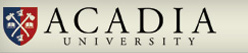                                    ECONOMETRICS ITIME:  Tuesdays and Thursdays 2:30pm-4:00pm     CLASSROOM: BAC138INSTRUCTOR: Dr. C. Burç Kayahan         OFFICE LOCATION: BAC340	 OFFICE TEL: (902) 585 14 92EMAIL ADDRESS: ckayahan@acadiau.ca	OFFICE HOURS: Virtual office hours in MS Teams via appointmentCOURSE DESCRIPTION:This course aims to provide an understanding of basic econometric techniques with emphasis on applications in empirical research. The first half of the course covers a comprehensive review of the classical regression model and the underlying assumptions. The second half of the course presents models that are frequently used in empirical research such as qualitative response regression models, instrumental variables and time-series analysis.COURSE OBJECTIVES:
 “Econometrics” is a field in economics that focuses on measurement issues related to economic models and data. It combines economic theory, statistics, and computer science. What distinguishes econometrics from statistics is the attention to the failure of many standard assumptions, which arises from the nature of economic relationships and the lack of controlled experimentation. The aim of this course is to introduce the students to the important ideas associated with elementary econometrics. Topics and issues covered in this course will constitute as building blocks for advanced econometrics courses at the graduate programs as well. Throughout the first part of the course we will spend some time to review the fundamentals of classical normal linear regression model. We will consider how to choose estimation rules consistent with the model under study, sampling properties of estimators, making inference using the linear regression model, on the computer implementation of the techniques to obtain results from empirical applications, and the validity of assumptions we make in deriving the Ordinary Least Squares estimators (OLS). The second half of the course covers fundamental issues for conducting regression analysis in practice such as qualitative response regression models, instrumental variables, and introduction to time series models.TEXTBOOK (REQUIRED):Jeffrey M. Wooldridge, Introductory Econometrics: A Modern Approach, 7th Edition, Nelson Education, 2018, ISBN-10: 1337558869, ISBN-13: 9781337558860EVALUATION:	3 Term Tests (@ 25% each) (Eviews incorporated)             75%   (Dates: TBA)	5 Assignments (@ 5% each)             		              25%   (Dates: TBA)There will be NO make-up for a missed assignments and/or midterms. If you are unable to write an exam due to illness or for compassionate reasons, please advise me in writing (along with a doctor’s note, if applicable) stating your name, your student id and an e-mail address where you may be contacted.Accessible Learning Services (located at Rhodes Hall, 21 University Ave, and can be reached via the email address: accessiblelearning.acadiau.ca) works with students, staff, and faculty to facilitate academic accommodations and services for students with disabilities. All accommodations are based on the recommendations that are provided in students’ psychoeducational or medical assessments. Accessible Learning Services also provides academic strategy sessions for students, referrals to on-and-off campus resources, and educational awareness training.For more information about Accessible Learning Services’ registration process and support services, please contact one of the staff members listed below or visit our website.Accessible Learning Services Contact Information:Marissa McIsaac, M.Sc; Disability Resource Facilitator, disability.access@acadiau.ca, 902-585-1520Emily Duffett, MA; Accessibility Services Officer, disability.access@acadiau.ca, 902-585-1823GRADING SYSTEM :REQUIREMENTS:I expect my students to attend the classes in a regularly and organized manner. The first month is especially crucial in developing a good understanding of econometrics and its methodology.Due to the quantitative nature of the course and time limitations, students will be expected to supply out-of class preparation time by solving exercises in order to digest the information provided in the lectures and to get familiarized with EVIEWS. Only via solving sufficient number of exercises you can truly understand and enjoy statistics.The course website will be available via Acadia Courseware & Online Resource Network (ACORN) at http://acorn.acadiau.ca. Make sure to check this site every week for course related materials and announcements that will be available as we progress throughout the course.ACADEMIC INTEGRITY:It is the responsibility of students to familiarize themselves with the University’s policy on academic ethics. Copying, plagiarism and other academic offences will not be tolerated. Penalties are severe and may result in suspension from a program/course and expulsion. A complete list of Academic Regulations can be found on the Policies page of the University’s website. I strongly recommend that all class members review the sections found on page 37 of the 2020-21 academic calendar dealing with Academic Integrity. It is a serious offence to engage in academic misconduct.STATISTICAL SOFTWARE PACKAGE: EVIEWSStatistical software packages are essential for implementing econometrics in practice. We shall be making extensive use of EVIEWS in performing most of the actual statistical calculations and in presenting empirical results. There will be group assignment which will require the use of EVIEWS software. Each student will be required to acquire a copy of the EVIEWS 11 University Edition, which can be purchased for $49.95 (USD) from here. Labs will be conducted outside the class times to introduce and explain the important features of this software.  READING LISTPART I: REGRESSION ANALYSIS WITH CROSS-SECTIONAL DATAThe Simple Regression Model: Chapter 2Multiple Regression Analysis: Estimation and Inference Chapters 3 and 4Multiple Regression Analysis: Further Issues, Chapter 6Multiple Regression Analysis with Qualitative Information, Chapter 7
PART II: RELAXING THE ASSUMPTIONS OF THE CLASSICAL MODELHeteroskedasticity, Chapter 8Basic Regression Analysis with Time Series Data Chapter 10.Serial Correlation and Heteroskedasticity in Time Series Regressions Chapter 12.PART III: ADVANCED TOPICS IN ECONOMETRICSInstrumental Variables Estimation and Two Stage Least Squares Chapter 15Limited Dependent Variable Models and Sample Selection Corrections, Chapter 17Pooling Cross Sections across Time: Simple Panel Data Methods, Chapter 13Alpha gradePercentage rangeA+90 – 100A85 – 89A-80 – 84B+77 – 79B73 – 76B-70 – 72C+67 – 69C63 – 66C-60 – 62D+57 – 59D53 – 56D-50 – 52F0 – 49